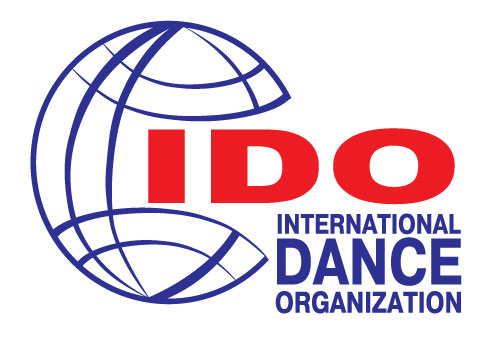 International Dance OrganizationAll Russia Dance OrganizationPresenting:VII Baltic Dance OLYMPIAD18-20 October 2019Russian Federation, Saint-PetersburgACCOMODATION AND VENUEHotel «Saint-Petersburg»Pirogovskaya emb. 5/2,
Saint-Petersburg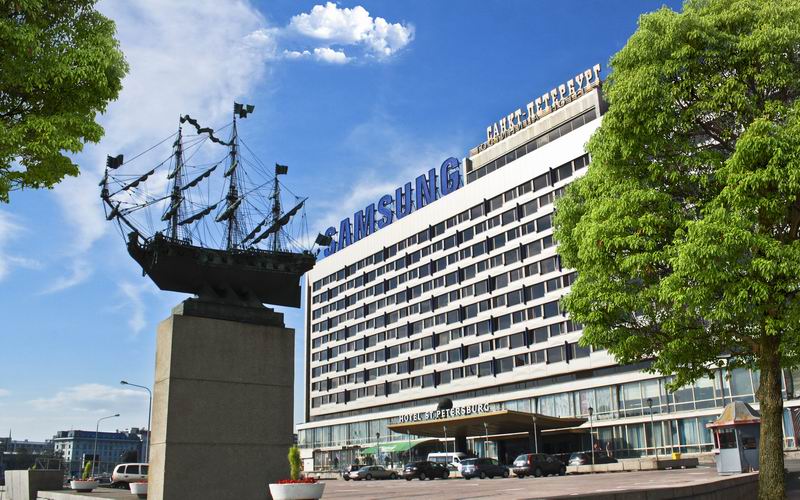 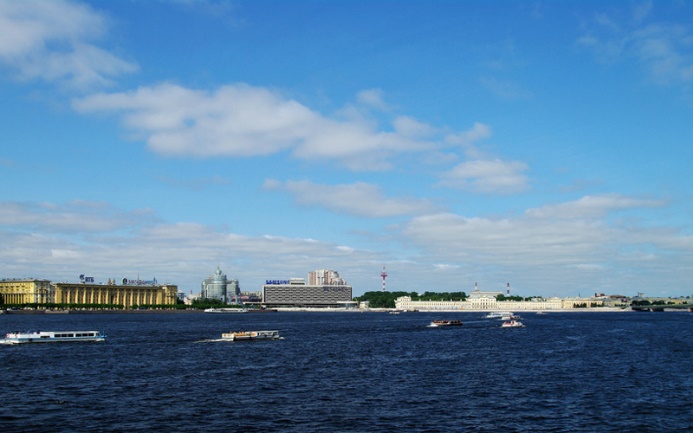 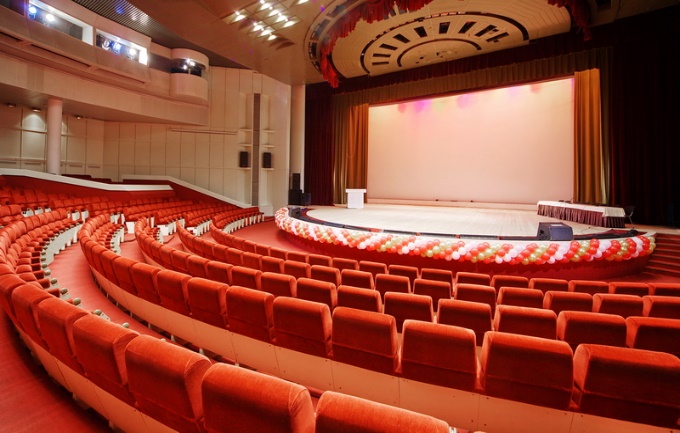 Welcome to Saint-Petersburg HotelThe Saint-Petersburg Hotel is located in the historical center of the city, on the main Neva River Embankment and is suitable for all kinds of visitors, both leisure and business. In addition, we pride ourselves on offering the best view of the St. Petersburg historical city center. 
Rated 3 Star, the Saint-Petersburg Hotel, aims at providing great value at an affordable price. We also aim to please you with our friendly and personalized service. 
We are just a few meters from the famous Aurora Battle Cruiser and the Peter and Paul Fortress, both of which you can see from our rooms. The Hotel Saint-Petersburg, named after the city, offers easy access to all tourist attractions, the State Hermitage Museum, the Russian Museum, the Mikhaylovsky Castle, the Summer Garden, the Mariinsky Theatre and many, many more.
Our location is not only ideal for tourism, but also for business. Close to our hotel we have a large number of the city's business regions and main road arteries, metro, trains and public transport. It is therefore easy to use our hotel and facilities for exhibitions, conferences and conventions, receptions and banquets. We have 1450 square meters of meeting and exhibition space and a magnificent 1405 square meter, column-free, Grand Concert Hall. We offer up-to-date technical equipment for all our meeting space and everything we do and have should contribute to making your event a successful one. Hotel is the no smoking area. 
Our tasty buffet breakfast is served in our main all-day dining restaurant, called the 'Bering', the breakfast is included in all our room prices. You can also enjoy a drink or a light meal in our Lobby Bar. The beverage selection should have something for everyone's desire.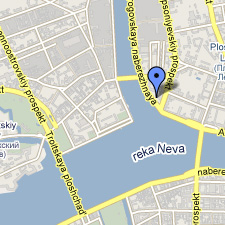 Room facilities: Phone line Satellite television Personal washing compositionWi Fi Internet access is free of charge in any room. 
Hotel facilities: Reception 24 hours Storage baggage room Safety box Courier service Concierge service Booking Parking ATM Exchange service Taxi and transfer service Internet access Internet terminal Souvenir shop Laundering and ironing serviceSPECIAL prices!!!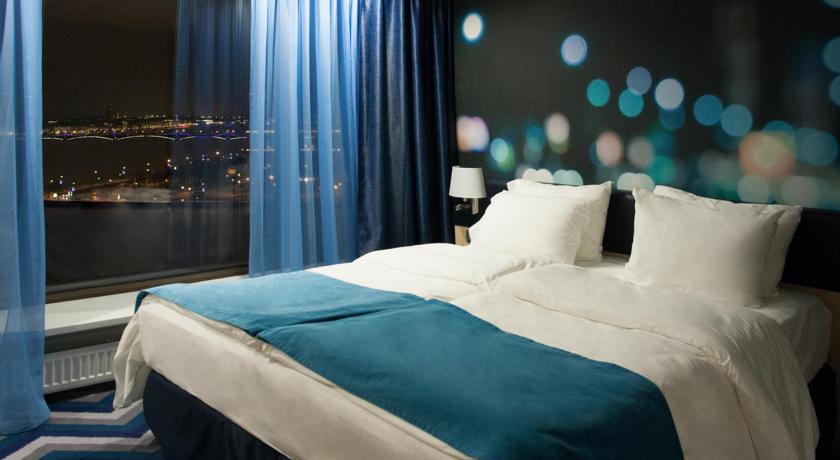 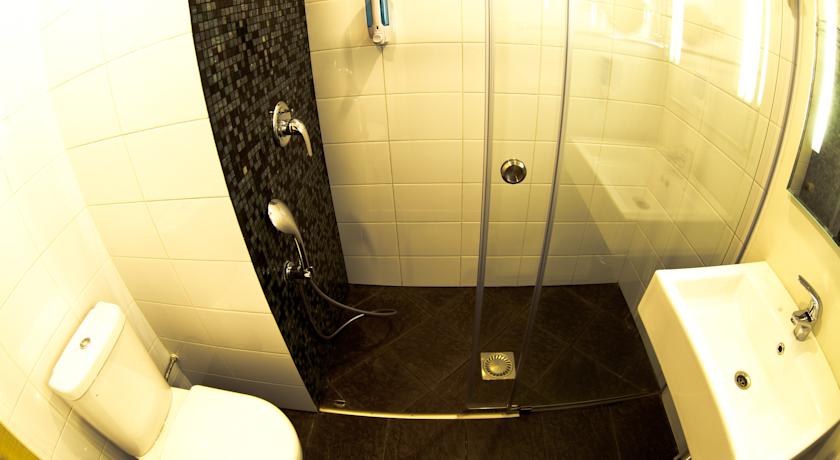 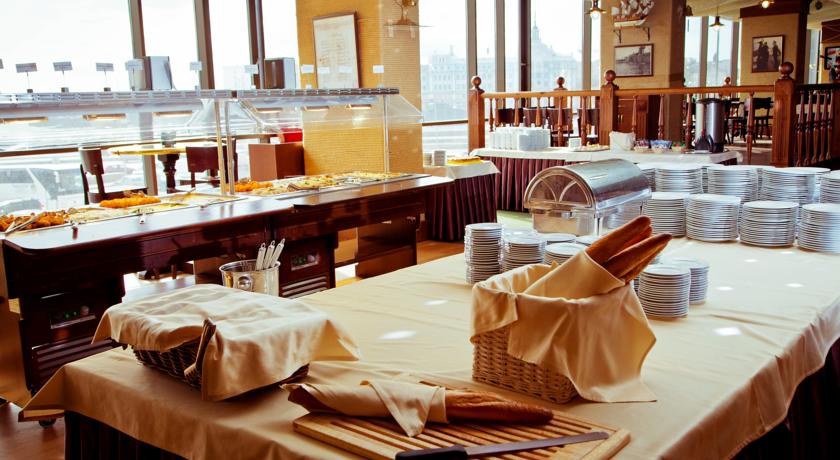 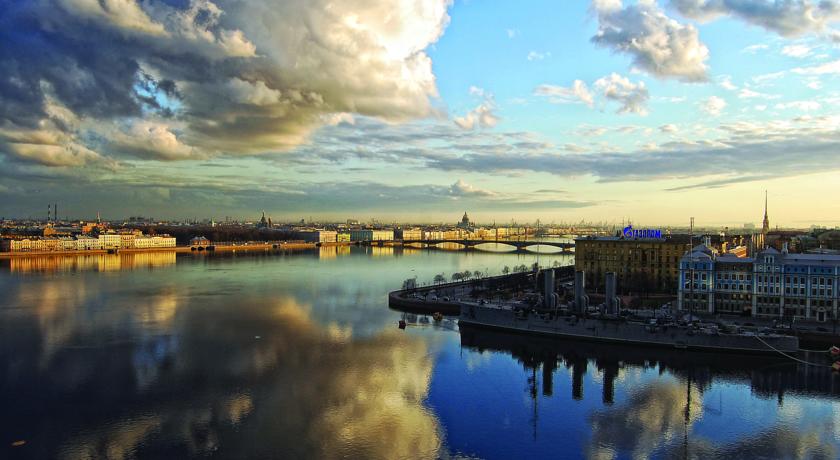 «Empire Park Hotel»Lebedev street, 10g,  metro station "Ploshchad Lenina" 
Saint-Petersburg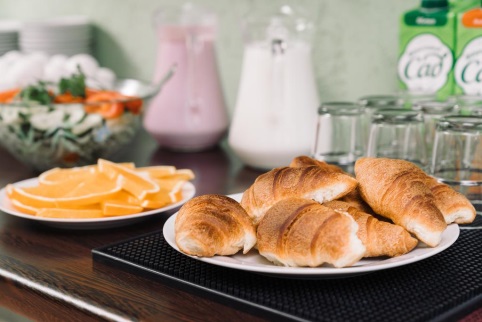 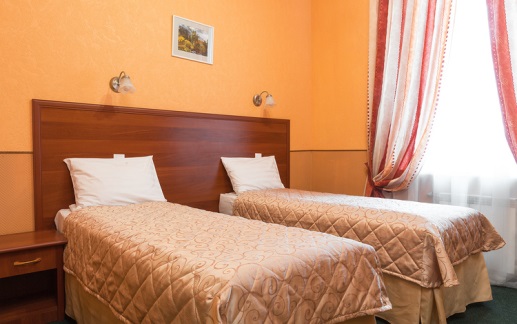 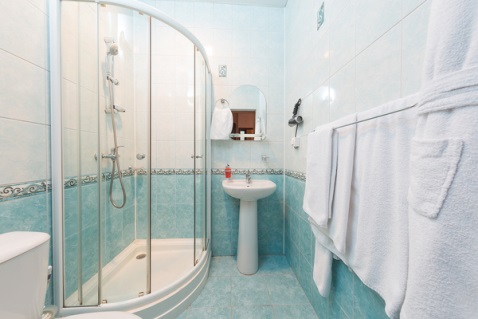 Room facilities: Phone line Satellite television Wi Fi Internet access is free of charge in any room. 
Hotel facilities: Reception 24 hours Storage baggage room Safety box Booking Parking Taxi and transfer service Internet access Laundering and ironing service«Grand Memories Hotel»Ulitsa Kuybysheva 5,  Saint-PetersburgGorkovskaya metro station is quickly reachable. 20 km to Pulkovo airportThe hotel is steps away from Military Historical Artillery Museum featuring soundproof rooms with a mini bar, a balcony, a work desk, panoramic windows and hi-fi. It features airport shuttle bus service, 24-hour front desk assistance and housekeeping service as well as a safety deposit box and an elevator.This property is 20 minutes' walk to State Hermitage Museum and Winter Palace. The city center lies within 2 km from the venue.Nearby points of interest include a museum and a church.Rooms come with the city view.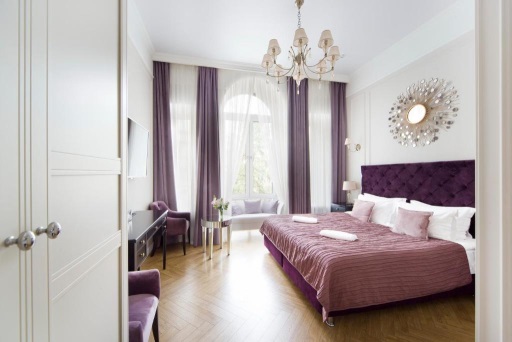 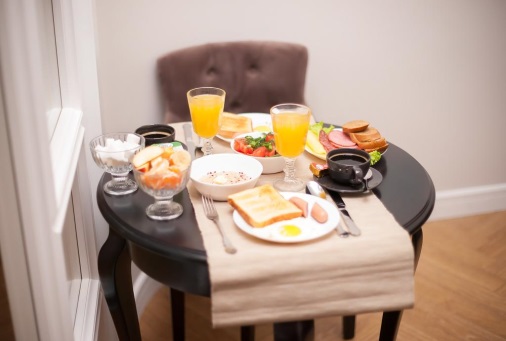 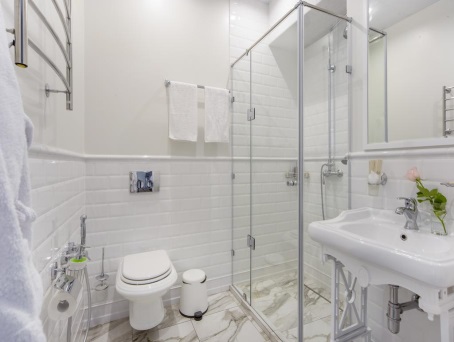 Hotel facilities: Non-smoking rooms ,Lift ,Safe deposit box ,Wi-Fi, 24-hour reception ,No pets allowed , Off-site car park, 	No smoking on site,  Bridal suiteMeals & Beverages:In-room breakfast,	Electric kettleServices:Room service, Fax/Photocopying, 	Housekeeping, Shops/Commercial services,Rooms come withHeating,Dressing area , Air conditioning , Soundproofed rooms ,Free toiletries,Mini-bar,Flat-screen TV ,Parquet floor, Sitting area                                                                      Deadline for accommodation is 15 of September!Contacts:Accommodation, transfer, meals – Elena Makarova evm2019@mail.ru or elenavbrr@yandex.ru Invitation for visa - Elena Makarova  evm2019@mail.ru or elenavbrr@yandex.ru Application form for accommodation
* If you need an early arrival or late departure, please register separately(Early check-in before 12:00 am - 100% of the room per day;
 late check-out until 18:00 - 50% of the room per night, after 18:00 - 100%)MEALSBreakfast Is included in accommodationLunch (buffet) and Dinner (buffet) cost 10 Euro each Please contact Elena Makarova   evm2019@mail.ru 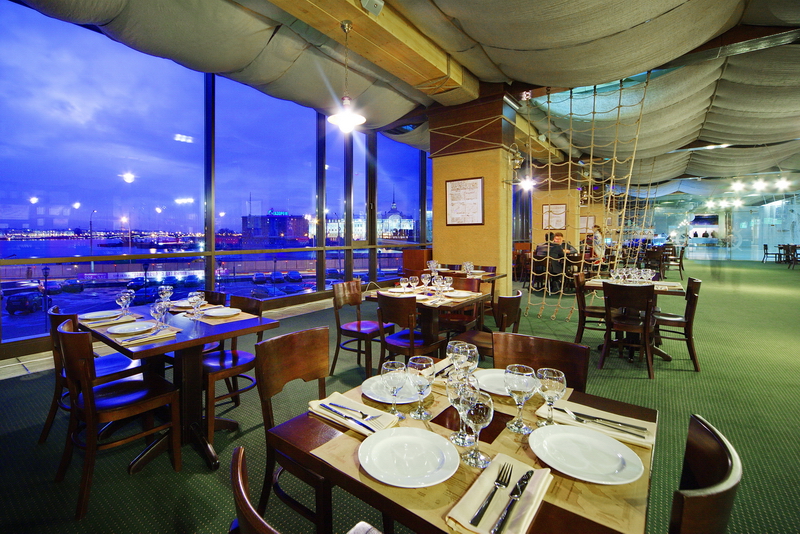 Panoramic restaurant “Bering” offers its guests a wide variety of original beer, brewed in own brewery and a great choice of beer snacks, pizzas and hot dishes! Boiled crayfish, pork shank and other culinary masterpieces would impress each connoisseur of delicious food! Restaurant is located on a “B” floor and has a panoramic view for the historical center of Saint-Petersburg. You can feel the spirit of the city without even leaving the hotel! Restaurant has all kinds of professional video and audio equipment, even the light show, plasma panels set all over the hall broadcast football matches and other sporting events. Free Wi-Fi makes the place comfortable for both work and leisure.Accommodation of every category includes exquisite buffet. Every day, from 1 pm till 3 pm “Bering” becomes a buffet restaurant and offers a wide variety of salads, hot dishes of meat and fish, soups etc.TRANSFERTransfer         Airport / Railway Station - Hotel / one wayBus (Volvo, Mercedes, Scania) -   110 Euros (40- 53 pers.) Mini Bus (Mercedes Sprinter, Viano) -   90   Euros (max 18 pers.) The car economy class-  45 Euros (3 pers. max), upon requestThe car Premium-  55 Euros (3 pers. max), upon requestThe night hours from 00-00 till 6 a.m. – extra payment Apply for transfer application Please contact Elena Makarova   evm2019@mail.ru TICKET700 rub or 10 euro per dayInvitation: Please contact Elena Makarova   evm2019@mail.ru Registration: IDO web site www.ido-dance.com   through IDO member organizations. Deadline – 15 of SEPTEMBERFinal Schedule: Will be published after registration on the web site Day by day Schedule see in another documentOrganizer’s office: ardo.06@mail.ru    +7-925-772-60-51, 10.00 – 18.00 Moscow time We will be glad to see you in S. Petersburg for the IDO outstanding championship!!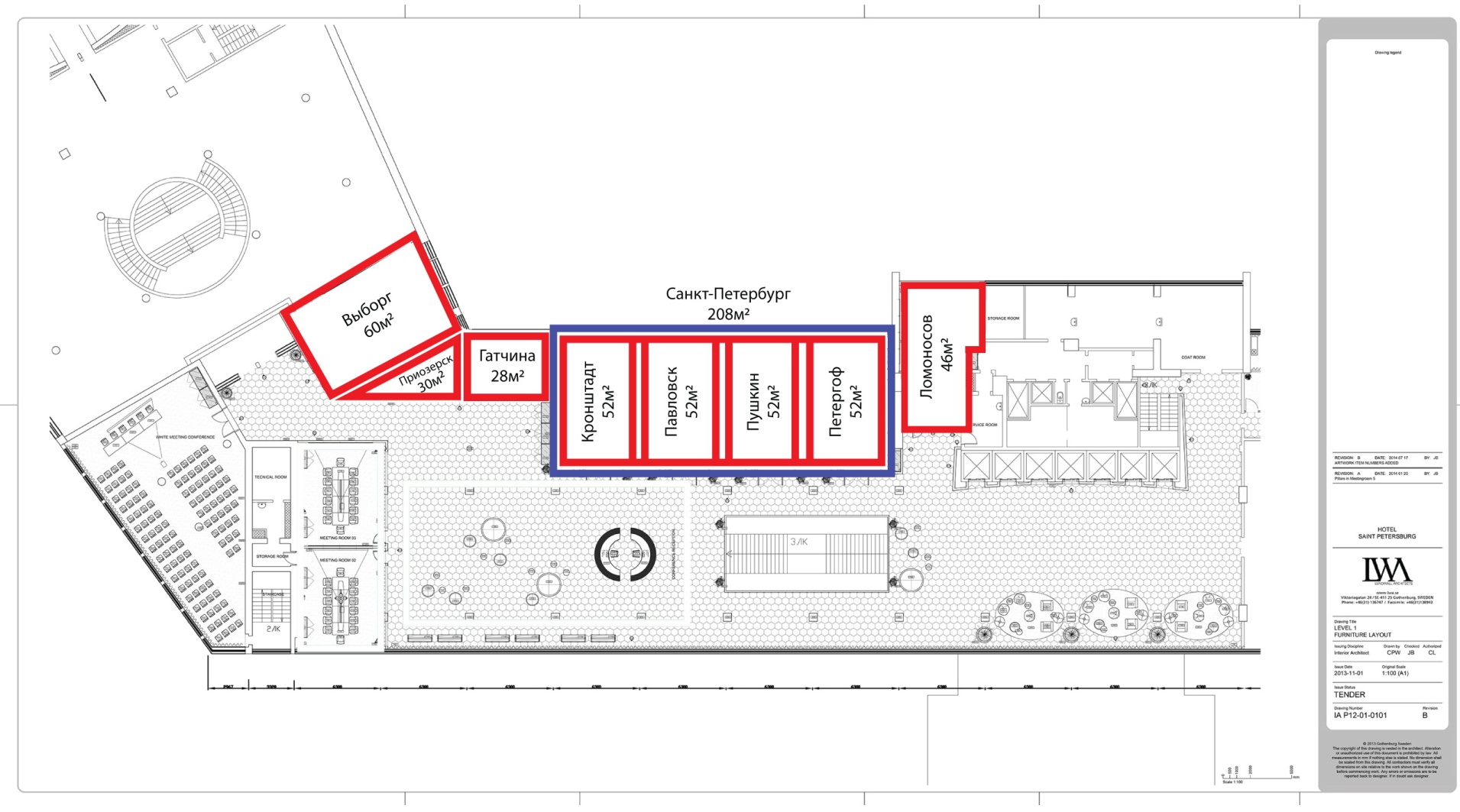 Rooms(with breakfast)Special offer from the organizer                      (Per Room, Eur)Special offer from the organizer                      (Per person, Eur)Single room Standard  (faced to Neva river)6060Double room Standard  (faced to Courtyard) 7035Deluxe (2+2 sofa)(faced to Courtyard)10827Deluxe (2+2 sofa)(faced to Neva river)12531Additional bed 2020Rooms(with breakfast)Special offer from the organizer                      (Per Room, Eur)Special offer from the organizer                      (Per person, Eur)Double room Standard 6030Double room  Deluxe 7035Rooms(with breakfast)Special offer from the organizer (Per Room, Eur)Special offer from the organizer(Per person, Eur)Double room Standard 7035Double room  Deluxe 8040Name of the team:Country:Contact person:Phone:E-mail:  Surname, first nameDate of      ArrivalDate of departureType of roomNumber of roomsNumber of personsIvanova Irina
Ivanov Ivan13.1015.10Double room Standard  12TOTAL12ThereBackName of Team/ Contact person/
Phone number/mail NEW CENTRO DANZE CARAMIA 3388946243CountryITALYWhere to pick up (name of the airport, railway station, hotel)PULKOVOTERMINAL 1Hotel “Saint-Petersburg”Where to goHotel “Saint-Petersburg”  PULKOVO TERMINAL 1Date12/10/1817/10/18TimeNumber Flight / trainTIME 17:50 p.m FLIGHT   AZ 5248TIME 09:20 a.m FLIGHT AZ 7213Number of persons55